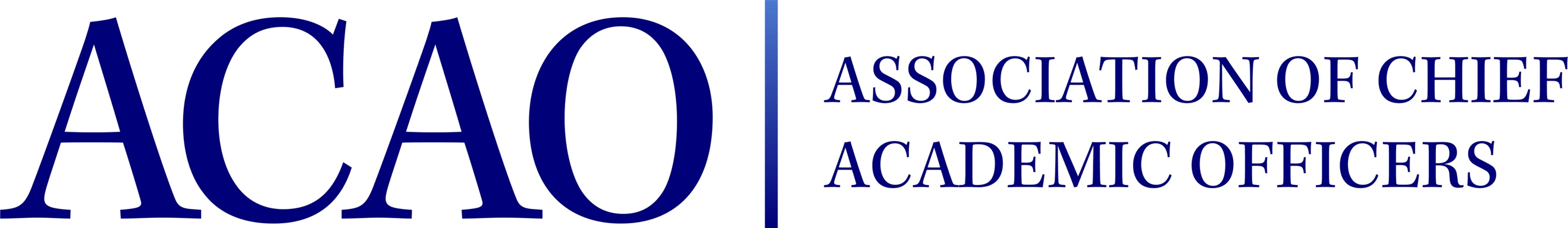 ACAO Board of Directors Meeting MinutesJune 7, 2023, 2:00 – 3:00 pm
https://us02web.zoom.us/j/82529646331?pwd=YXFnWEwvOU5DQVAvWHY1aGMrYjcvUT09Welcome to New Board Directors (not at the April Board Meeting in DC) – C. St Germain	Sacha Kopp	Michael CarrVote to Accept April 13, 2023, Board minutes – Approved by consensus.Vote to Accept April 14, 2023, Members Business Meeting Minutes – Approved by consensusDiscussion of intentional collaboration with EDUCAUSE – L. deAbruna		Potential considerations  Board liaisons with each other’s boardsSessions / panels at EDUCAUSE Annual Meetings and/or other meetingsJoint videos / webinars / podcastsTeaching & learning conference, co-locate with EDUCAUSERegional outreach efforts with CAOsL de Abruna – group of board members to attend EDUCAUSE in October and travel could be funded by foundation grant monies.  De Abruna wants volunteers & may be on a panel for EDUCAUSEACE 2024 Annual Conference discussion	Where to host ACAO’s Members’ Business Meeting?  St. Germain updated board on call with ACE.  They needed updated MOU & they would like to collaborate.  Change in annual conference attendance – there will be other opportunities for Provost’s to meet rather than the typical annual conference.  They would like to collaborate with us on webinars, specifically career building for webinars for Provosts to President, how to exit, etc.  Also wants help in development of content.  They are open to us writing for the blog again.  Discussion about President only annual meeting – ACE explained there may have been mis-information.  A.Mason reminded the board ACAO can function without the ACE conference, as we are our own group.Appears ACE is re-evaluating who they are and who they serve. ACAO is the pool of Provosts for future Presidents.L. Werth suggested we should continue to investigate relationships with other organizations, APLU, AAC&U, NACUBO, NADOHE, etc.  How can we partner with these other groups.  Can we hold our meetings at their annual conferences?  Board meeting next year?  M. Ginsberg offered George Mason as a potential location for April 2024, in person.Committee Reports	Professional Development Committee – J. Gonzales		No updateCommunity Engagement & Outreach Committee – L. de Abruna	No update at this timeMembership Committee: M. QuillenGrowing Membership (group discussion) - 		How to grow membership consistently when we experience high turnover?M. Quillen – committee met 5/10th.  D. Murner to provide membership numbers to the committee.  Outreach to members who do not want to renew?  Put a process in place with committee members.  Discussed value proposition & welcoming new members.  Soliciting new provosts.  And continued work of other committees, town halls, blog, provides the value to the members.  Dues:  committee decided dues costs were relative and similar, if not less, that other organizations.  Committee will compare with other provost groups.  Word of mouth continues to remain a core focus for us to expand. M. Quillen& A. Mason to adapt leadership vision for HERS and CHEA for their newsletter.G. Thuswaldner - Potential 1 yr free members for new provosts?  Can we consider opening membership to Assoc & Asst Vice Provosts?  So when the provost leaves, the membership automatically moves to the “next in line”. S. Kopp – should we engage the President’s to increase awareness to provosts?  And how to reach to deans to give them the knowledge about ACAO so they know we exist when they become provosts. P. Stinson – idea to increase board member numbers.  Or maybe form alternative participation opportunities ex: members at large positions.  L. deAbruna – increase board to 30.  G. Thuswaldner – board would be too big compared to membership.  Idea to introduce “ACAO Fellows” – prospective provosts to become a part of the board leadership. But must do it for free.  Connecting value of ACAO to potential to future provosts.Non-board members can sit on ACAO committees. Financial Reports	April 2024 FinancialsProvost Handbook – G. Thuswaldnerhttps://docs.google.com/document/d/1YP4pvHxrrw5Up11z5PUjWIsmTvsZyy0o/edit#heading=h.blszj0whc34pG. Thuswaldner – book is approved, and deadline is July 1.  By Sept 1 hope to submit finished manuscript to publisher.  		Blog - P. SalkinD. Murner – asked the board for blog participation.  Advisory Council – A. MasonA.Mason – new council member, John McCarthy.  Maybe other groups to solicit?  CIC, Big 10, SEC, other regional gatherings of provosts.  Board To Dos:  Please sign Board of Directors Oath for term year April 23 – April 24.  Link is below.What are the top areas you’re focused on this semester?  What is happening on campus?New BusinessD. Murner – New listserv group of Provosts from provost at Tulsa.  Could we engage with him to consider working with ACAO?  P. Stinson will reach out to him. Meeting adjourned.REMINDER:  BOD Meetings are now bi-monthly.  Next meeting August 2 @ 12pm ETBoard ResourcesACE MOU Here	ACAO Board of Directors OathACAO is inviting you to a scheduled Zoom meeting.Topic: ACAO Board of Directors Bi-Monthly MeetingsTime: Jun 7, 2023 12:00 PM Eastern Time (US and Canada)        Every 2 months on the First Wed, until Apr 3, 2024, 6 occurrence(s)        Jun 7, 2023 12:00 PM        Aug 2, 2023 12:00 PM        Oct 4, 2023 12:00 PM        Dec 6, 2023 12:00 PM        Feb 7, 2024 12:00 PM        Apr 3, 2024 12:00 PMPlease download and import the following iCalendar (.ics) files to your calendar system.Monthly: https://us02web.zoom.us/meeting/tZYodeCuqj0pGdV53okDMAx_T5e7WUthzHxO/ics?icsToken=98tyKuGqqzkjHNCTsxqGRpwQGYjoXe7wiCFejadryUzqCAR-QxvJArdHZYVKBNDKJoin Zoom Meetinghttps://us02web.zoom.us/j/82529646331?pwd=YXFnWEwvOU5DQVAvWHY1aGMrYjcvUT09Meeting ID: 825 2964 6331Passcode: 340701One tap mobile+16469313860,,82529646331#,,,,*340701# US+13017158592,,82529646331#,,,,*340701# US (Washington DC)Dial by your location• +1 646 931 3860 US• +1 301 715 8592 US (Washington DC)• +1 305 224 1968 US• +1 309 205 3325 US• +1 312 626 6799 US (Chicago)• +1 646 876 9923 US (New York)• +1 253 205 0468 US• +1 253 215 8782 US (Tacoma)• +1 346 248 7799 US (Houston)• +1 360 209 5623 US• +1 386 347 5053 US• +1 507 473 4847 US• +1 564 217 2000 US• +1 669 444 9171 US• +1 669 900 6833 US (San Jose)• +1 689 278 1000 US• +1 719 359 4580 USMeeting ID: 825 2964 6331Passcode: 340701Find your local number: https://us02web.zoom.us/u/kbSHuLXsJS2023/24 Board of Directors: Assigned Committees & Roles*BJ Reed, Innovation & Strategy Committee Member:  Advisory Council rep*Michael Gealt, Professional Development: Advisory Council repNameAttendedAttendedNameGail BakerPam StinsonPam StinsonRobyn ParkerBeth Ingram(resigned)Junius GonzalesJunius GonzalesxSacha KoppLori WerthPeter NwosuPeter NwosuMichael CarrMark GinsbergxPatricia Salkin Patricia Salkin xConstance St GermainLaura de AbrunaLaura de AbrunaJamie WinebrakexMichael QuillenMichael QuillenHeather ColtmanxSophia MaggelakisSophia MaggelakisMaria Woodside OriakhixServet YatinServet YatinApril Mason/Adv  (nv)Gregor ThuswaldnerAmy RellAmy RellDoreen Murner   (nv)Executive CommitteeDirectorRole/CommitteeInstitutionTerm EndingExecutive CommitteeConstance St. GermainPresidentNorthern Illinois University2023/2024Executive CommitteeGail BakerPast President Responsibility:  Chair of Nominating andBylaws CommitteesUniversity of San Diego2023/2024Executive CommitteeLori WerthPresident ElectCapella University2023/2024Executive CommitteeTBDTreasurerUniversity of Pikeville2025Executive CommitteeMark GinsbergSecretaryGeorge Mason University2024Doreen MurnerExecutive DirectorAMC Sourcen/aJunius GonzalesChair: Professional DevelopmentNY Institute of Technology2026Patricia SalkinMembership Committee & Blog Series CoordinatorTouro College2026Heather ColtmanTBDJames Madison University2026Pam StinsonProfessional DevelopmentOklahoma State University – Oklahoma City2026James WinebrakeProfessional DevelopmentUniversity of North Carolina Wilmington2024Peter NwosuMembership CommitteeCommunity Engagement & OutreachLehman College of CUNY2024Michael QuillenChair: Membership CommitteeRowan-Cabarrus Community College2025Maria Woodside-OriakhiMembership CommitteeUniversity of the Bahamas2025Gregor ThuswaldnerHandbook Task ForceWhitworth University2025Laura Niesen de AbrunaCommunity Engagement & OutreachDominican University of Chicago2025Sophia MaggelakisCommunity Engagement & OutreachWentworth Inst. Of Technology2026Servet YatinMembership CommitteeQuincy College2026Amy RellProfessional DevelopmentCollege for Financial Planning2026Robyn ParkerTBDSaybrook University2026Sacha KoppTBDGonzaga University 2026Michael CarrTBDNorth Park University2026April MasonChair:  Advisory Council; Ex Officio member of the board: Membership Cmten/a